Dzień dobryMATEMATYKA KL. IVDrodzy uczniowie są to zadania powtórzeniowe, utrwalające wiadomości z matematykiProszę przepisać do zeszytu (można wydrukować i wkleić )Proszę zrobić te zadania w zeszycieMATEMATYKA KL. VDrodzy uczniowie są to zadania powtórzeniowe, utrwalające wiadomości z matematyki Rozwiązania zapisz w zeszycie (można wydrukować i wkleić )
MATEMATYKA KL. VIDrodzy uczniowie są to zadania powtórzeniowe, utrwalające wiadomości  z matematykiProszę otworzyć stronę GWO i w strefie ucznia rozwiązać zadania zapisać rozwiązania w zeszycie Liczby dodatnie i liczby ujemne – przygotowanie do klasówki – interaktywny test online z automatycznym sprawdzaniem wyników – zobacz test w strefie uczniahttps://gwo.pl/strony/2132/seo_link:klasa-6-liczby-dodatnie-i-liczby-ujemne    https://gwo.pl/strony/2893/seo_link:klasa-6-strefa-ucznia-procenty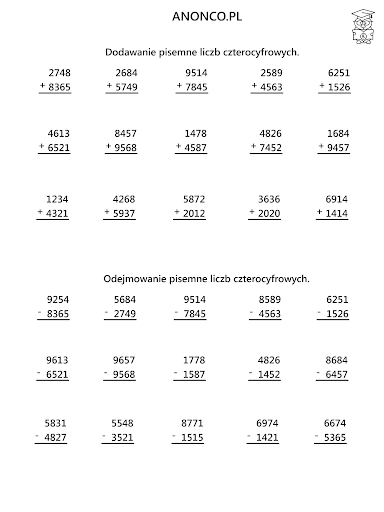 Zachęcam do korzystania ze stron internetowych podanych na stronie szkoły oraz serwisu https://www.gov.pl/web/zdalnelekcjeMATEMATYKA KL. VIIDrodzy uczniowie są to zadania powtórzeniowe, utrwalające wiadomości z matematyki(https://epodreczniki.pl/ksztalcenie-ogolne/szkola-podstawowaEpodręczniki.pl -Kształcenie ogólne- Szkoła podstawowa - Matematyka(tutaj znajdziecie tematy z matematyki) I TEMAT - Zapisywanie i odczytywanie wyrażeń algebraicznych(Proszę rozwiązać w zeszycie ćwiczenia 1, 4, 5 ,6,7,12 pozostałe zadania dla chętnych).II TEMAT - Mnożenie sumy algebraicznej przez jednomian(Proszę rozwiązać w zeszycie ćwiczenia 1,2,4,6,7,14,15, pozostałe zadania dla chętnych). Proszę rozwiązać test: https://www.matzoo.pl/klasa7/zapisywanie-rownan-zaleznosci-miedzy-liczbami-test_57_368Zachęcam do korzystania ze stron internetowych podanych na stronie szkoły oraz serwisu https://www.gov.pl/web/zdalnelekcjeFIZYKA KL. VII Proszę przepisać do zeszytu pod tematem II zasady dynamiki:   Nagłówek - Co wynika z II zasady dynamiki( Od słowa Masa… )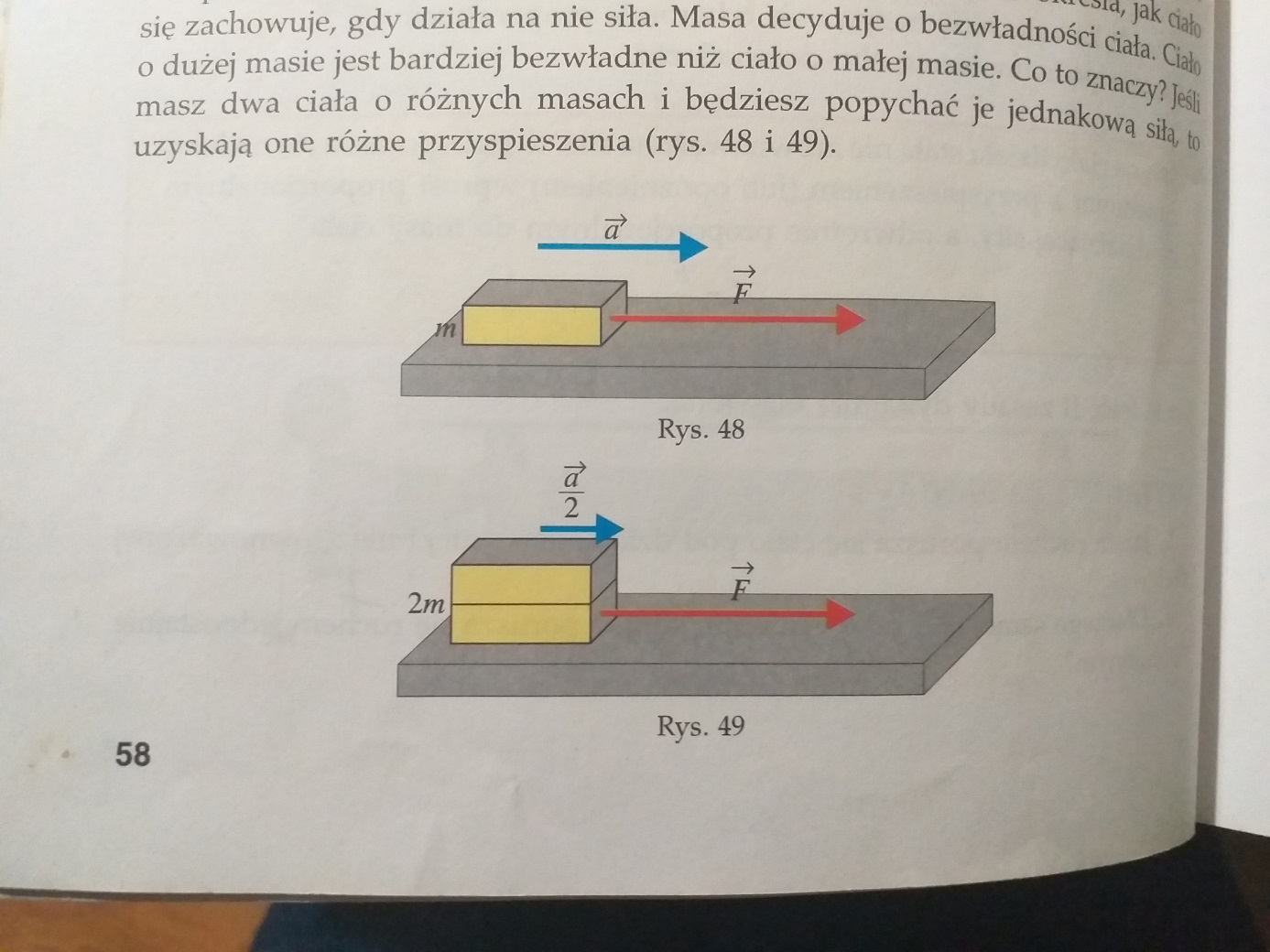 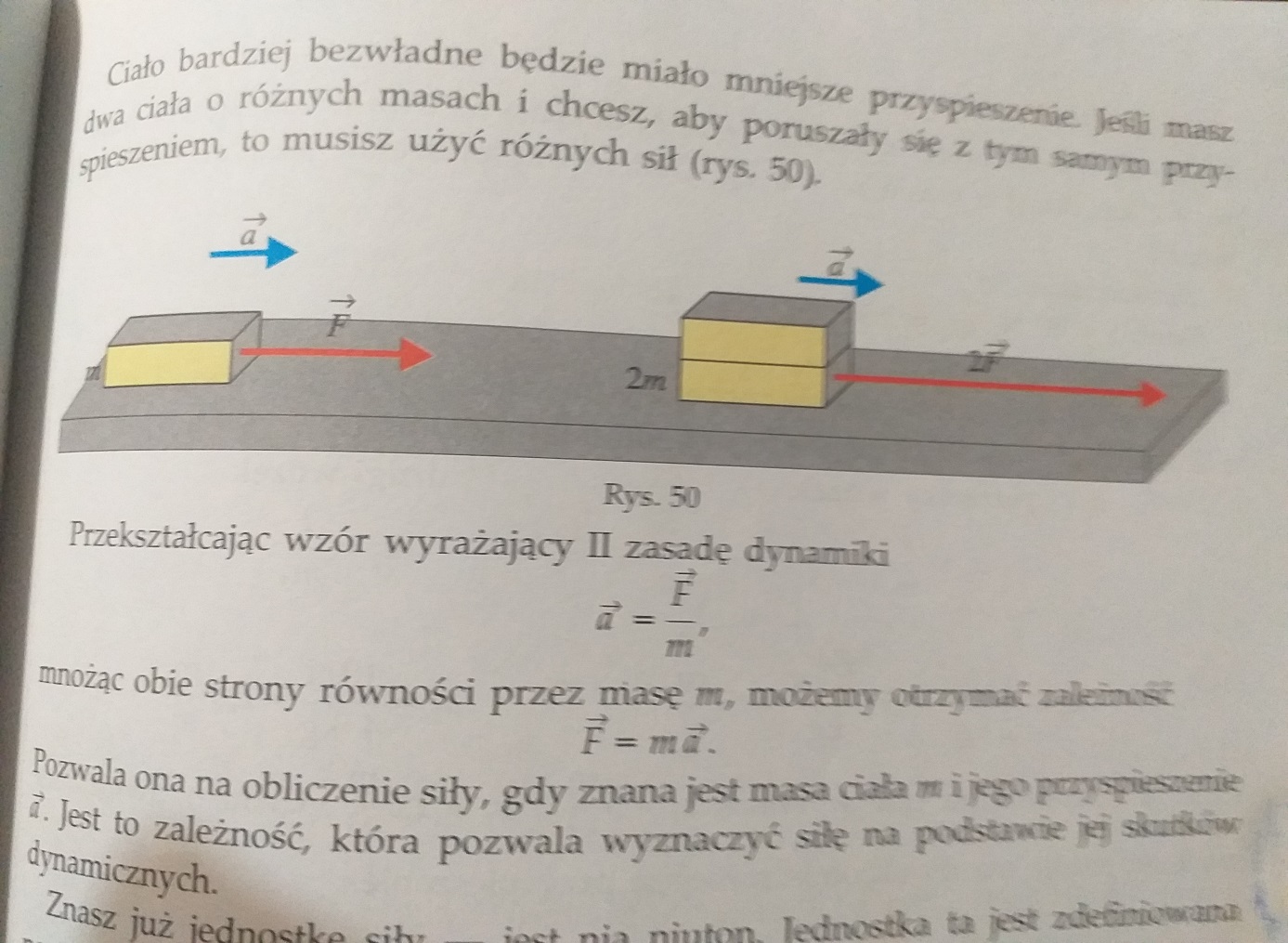 Przerysuj rysunki 48,49,50 do zeszytu.Przeanalizuj przykłady a następnie rozwiąż zadania.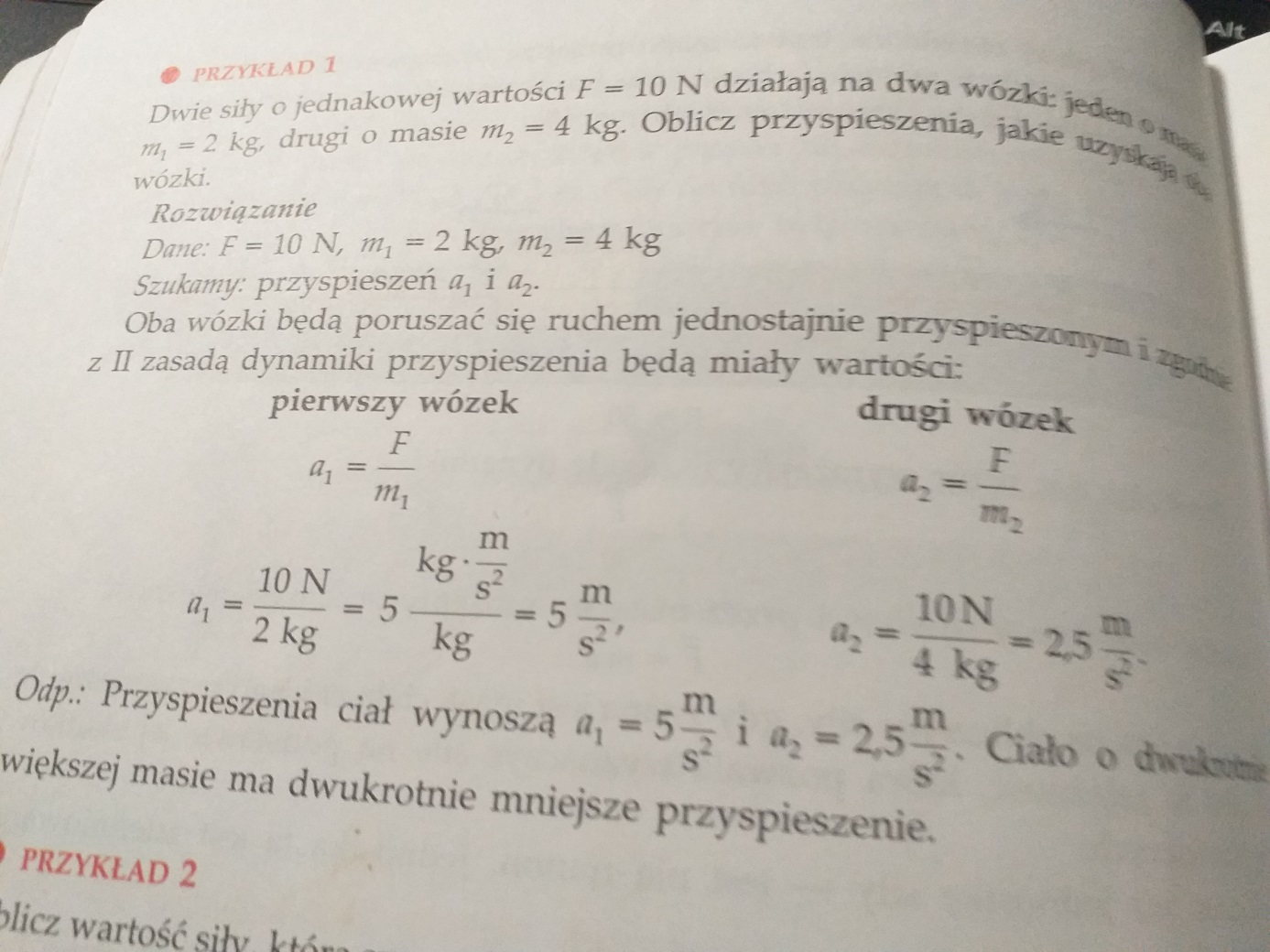 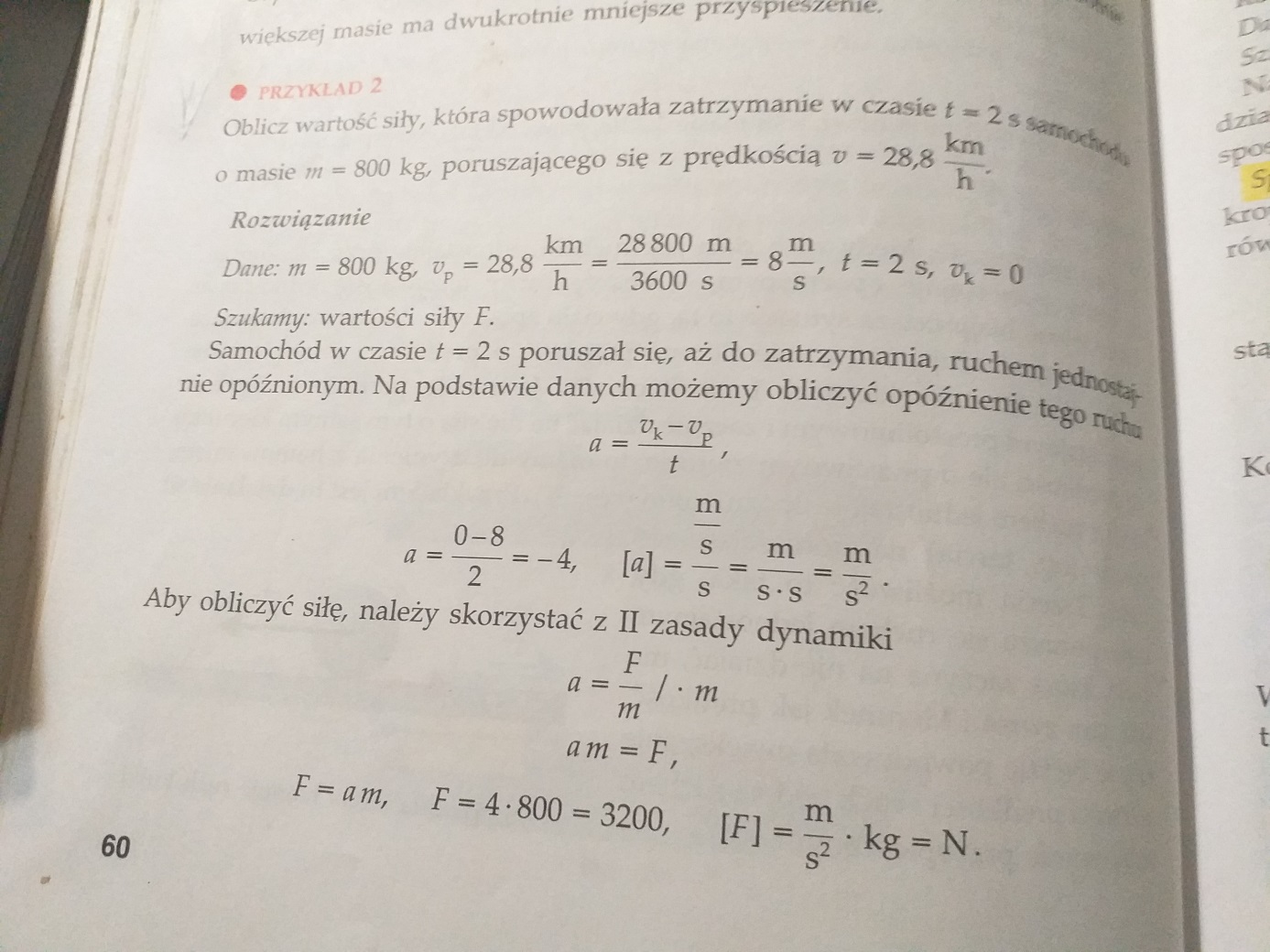 Rozwiązać zadania w zeszycie 7,8,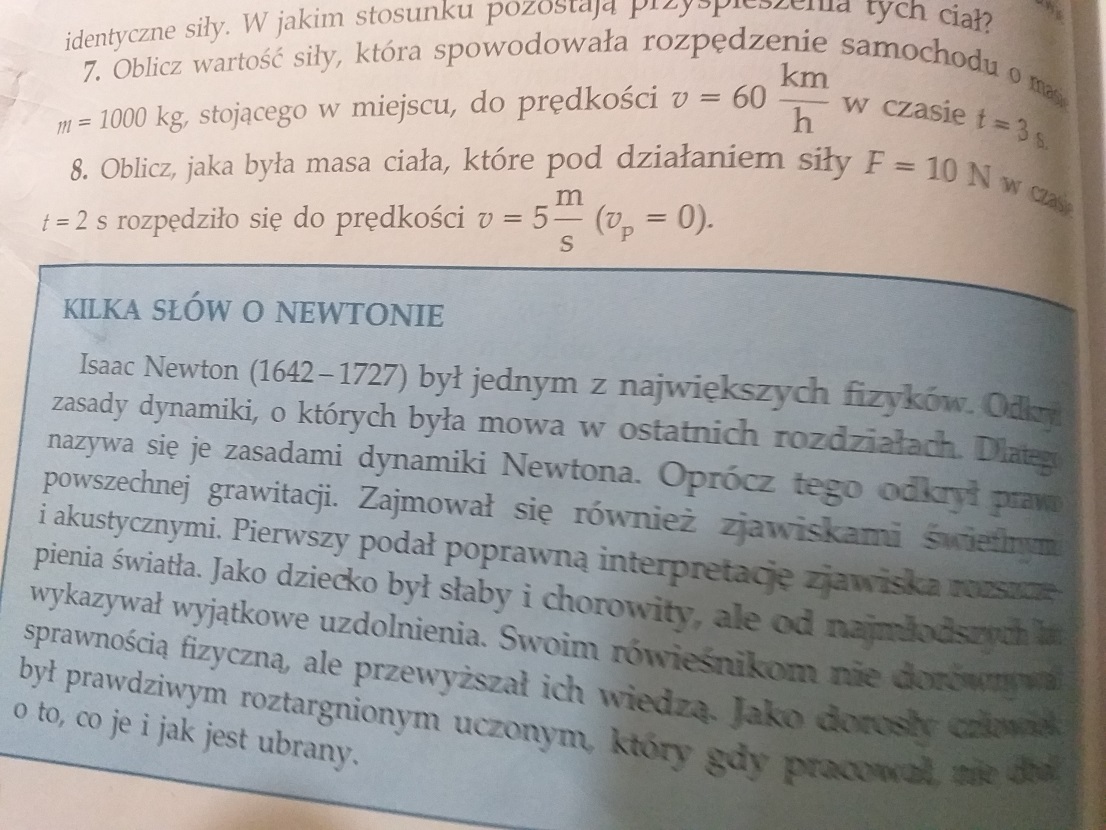 Pozdrawiam i życzę zdrowia